GAVÁČIK 2019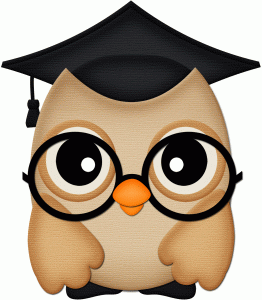 Termín: 19.8. – 23.8. 2019Meno, priezvisko dieťaťa:  ............................................................................Dátum narodenia: ..........................................................................................Bydlisko: ..............................................................................................................................................................................................................................Meno, priezvisko rodiča: ..............................................................................Telefonický kontakt: ....................................................................................E-mail: .........................................................................................................Užívané lieky: .............................................................................................Obmedzenia v strave: .................................................................................. Alergie dieťaťa: ..........................................................................................Poznámky: